(附件一)彰化縣110學年度教保服務機構親職教育講座報名表彰化縣和美鎮培英國民小學附設幼兒園一般地區親職教育─【提升親職效能】愛與管教-有效教養之愛與管教的平衡活動日期：2021/11/27   請至遲於活動前一週填妥報名表，繳交至幼兒園。依防疫指引，進入校園需完成疫苗第一劑接種且滿 14 日，若第一劑接種未滿 14 日或未接種者應提供3日內抗原快篩或PCR檢測陰性證明。配合防疫，參加者請攜帶疫苗注射黃卡(或健保卡)或者提供3日內快篩結果供校方檢視，於進入會場前，配合量測體溫、消毒手、並請全程佩戴口罩。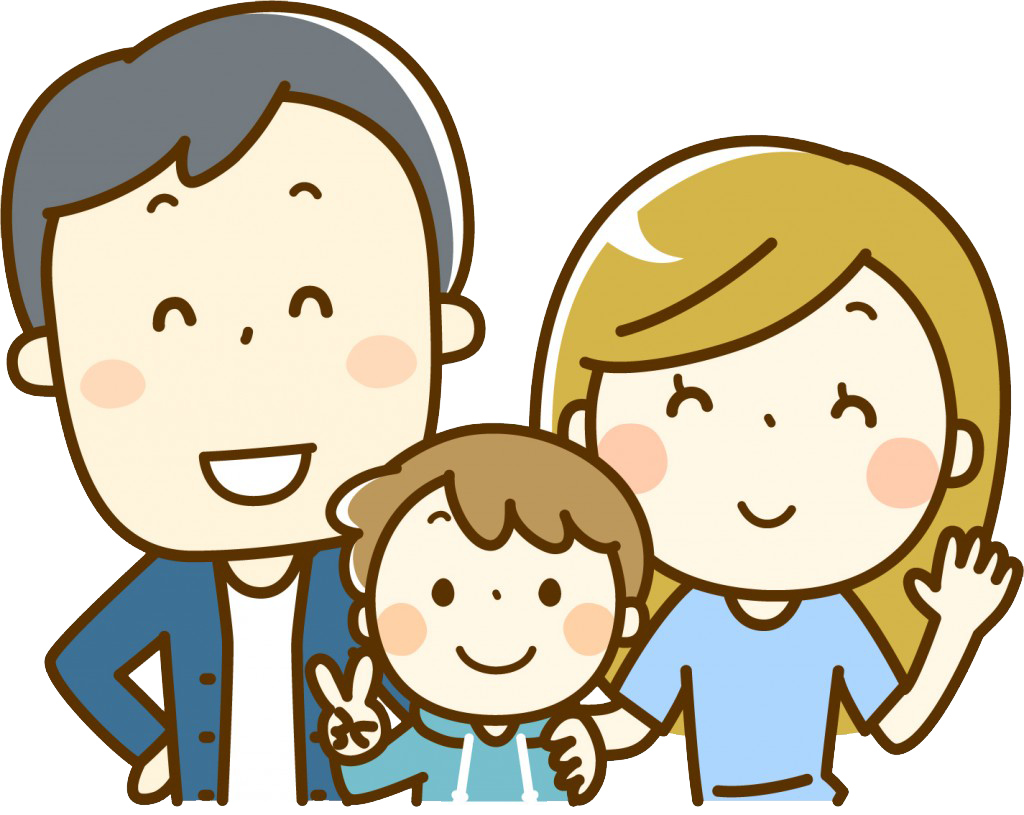 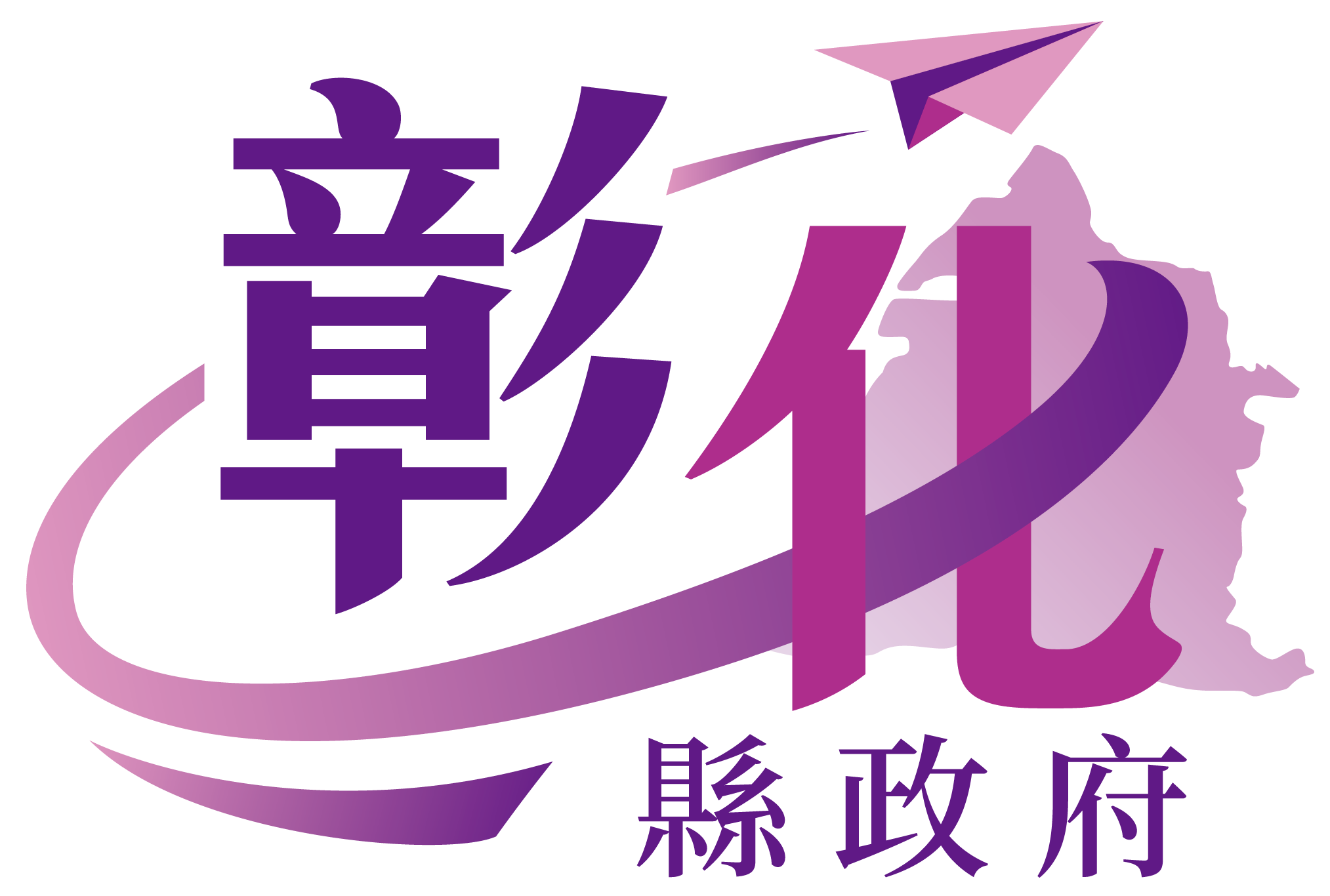 